Elapsed TimeVictor started reading his book at 1:20 pm. He finished reading at 2:00 pm. How long did he read?Debby finished cleaning her room at 5:45 pm. If she started cleaning her room at 4:30 pm, how long did it take for her to clean her room?Will and Gwen were put in time out for 45 minutes. If their time out started at 9:50 am, when will it end?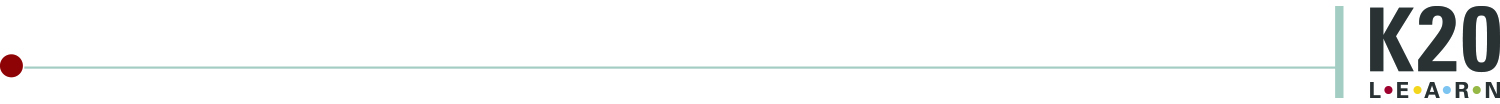 Elapsed TimeVictor started reading his book at 1:20 pm. He finished reading at 2:00 pm. How long did he read?Debby finished cleaning her room at 5:45 pm. If she started cleaning her room at 4:30 pm, how long did it take for her to clean her room?Will and Gwen were put in time out for 45 minutes. If their time out started at 9:50 am, when will it end?